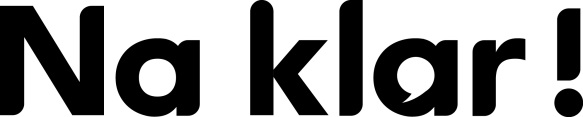 Antwoorden Flotte Frage onderbouw havo/vwo, week 13, 2022Eiskunstlauf-WM1. Vom 21. bis zum 27. März2. In Montpellier, in Frankreich.3. C4. B5. A6. Eigene Antwort.